Сценарий проведения Всероссийский урок ОБЖ 1.09.2023МОУ «СОШ №55» г. МагнитогорскаПроводит преподаватель – организатор Шилов А.А.Оборудование: кроссворд, слово: опасность на доске, магниты, карточки с изображением предметов, сигнальные прямоугольники зелёного и красного цвета для игры, 2 листа А4 для инсценировки правостороннее движение, ситуации на компьютере (Мальчик прячется под кровать, девочка заливает горящий телевизор водой, мальчик при пожаре пользуется лифтом.Ход занятия.Актуализация знаний.Учитель: Сегодня у нас с вами большой праздник –  первый учебный день в году, первый урок во 5 классе! Уверена, что добирались вы сегодня в школу с большим волнением и хорошим настроением. Теперь вы будете приходить сюда каждый день, но на вашем пути может случайно встретиться кое-что нехорошее. А что именно вы узнаете, расставив буквы, записанные на доске, в указанном порядкеКакое слово получилось? (На доску вывешивается табличка с надписью: Опасность.)    - Каждого человека подстерегает немало опасностей, которые надо уметь предвидеть, избегать, а если что-то опасное случилось, то уметь действовать.- Как вы понимаете слово опасность? (Ответы детей)- Опасность – это ситуация, в которой человеку кто-то или что-то угрожает. А может окружающая среда быть опасной для человека? - Конечно да. А теперь скажите, где нас может подстерегать опасность?(В лесу, на улице, в квартире, в доме, в подъезде, на реке, на дороге)- Сегодня мы будем учиться находить, предвидеть опасности, будем составлять и учиться соблюдать правила поведения, чтобы избежать опасности, узнаем, а что делать, если с человеком все же случилась беда.Формирование новых знанийПОЖАРНАЯ БЕЗОПАСНОСТЬ-Что же может случиться с электронным прибором в классе? С ними может подружиться опасность, отгадайте загадку:Жарю, парю и пеку,
В доме каждом быть могу.
Людям много - много лет
Я несу тепло и свет.
Обожгу – меня не тронь.
Называюсь я …(Огонь).С давних пор огонь стал другом человека. Он помогал людям обороняться от диких зверей, освещать жилище, отапливать в холодное время года. Благодаря огню человек научился вкусно готовить пищу.Огонь – друг человека. Без него невозможна жизнь на земле.Огонь – враг. Огонь, постоянный спутник человека, может быть не только другом и помощником человека во всех добрых делах, но и врагом. Это зависит от того, правильно ли используется огонь. Какой стороной он повернётся к нам, зависит от нас.-Ребята, я предлагаю вам встать и попробовать раздобыть огонь, таким способом, как это делали наши далекие предки, у которых не было спичек. Они добывали огонь трением одной сухой палочки о другую.ФизкультминуткаЧтобы нам добыть огонь,Трём ладонью о ладонь.Вдруг ладошка заискритсяИ бумажка загорится.Два хлопка над головой.Два хлопка перед собой.Две руки за спину спрячемИ на двух ногах поскачем.Влево, вправо наклонисьИ тихонечко садись.Игра “Запрещается – разрешается”.-Давайте вспомним, как нужно себя вести, чтобы не допустить возникновение пожара.Воспользуйтесь  сигнальными “светофорами”. Зелёный цвет – разрешается, красный цвет – запрещается.Брать в руки спички и зажигать их.Небрежно, беспечно обращаться с огнем.Зажигать костер вблизи строений.В случае возникновения пожара вызвать пожарную охрану.Подавать сигнал тревоги, если случился пожар.Использовать все имеющие средства для тушения пожара.Включать неисправную аппаратуру, приборы.Кричать и звать на помощь взрослых.Пользоваться поврежденными розетками.Двигаться ползком или пригнувшись, если помещение сильно задымлено.Оставлять без присмотра включенные в сеть электроприборы.Оставлять без присмотра горящий костер.Использовать во время новогодних праздников петарды, неисправные гирлянды и бенгальские огни.- Что же делать, если всё таки случился пожар? К кому обратиться за помощью? (Позвонить по номеру 101 в МЧС, сообщить точные данные места возгорания и ждать помощи)Кроссворд «Противопожарные загадки»Загадки для кроссворда : на каждую загадку вывешиваю картинку , по мере ответов детей.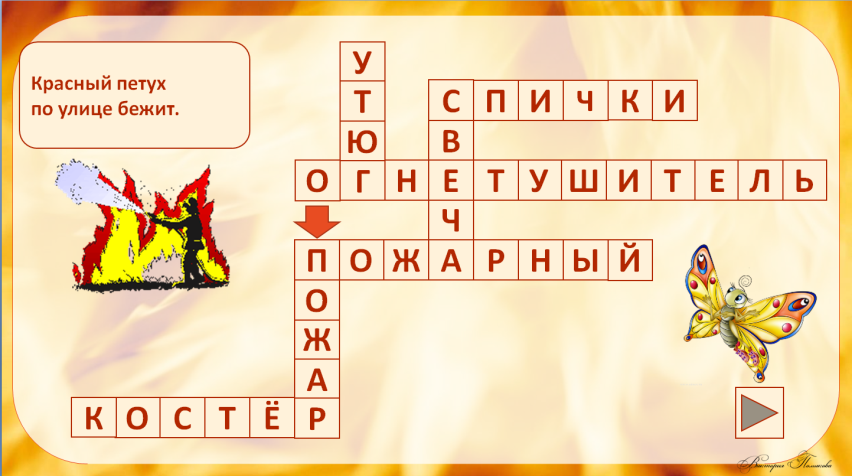 В деревянном домике
Проживают гномики.
Уж такие добряки –
Раздают всем огоньки. (спички)Висит – молчит,А перевернешь, шипит,И пена летит. (огнетушитель)Победит огонь коварный
Тот, кого зовут ... (пожарный)Туристы в лагерь свой придут,Его под вечер разведут.
Он будет долго полыхать,Своим теплом их согревать. (костер)И рубашки, и штанишки,Гладит он для вас, детишки,Но запомните друзья,Что играть вам с ним нельзя! (утюг)От огня горит и тает,Помещенье освещает.
В пироге на день рожденья
Может быть, как украшенье. (свеча)Красный петухпо улице бежит. (пожар)Обсуждение ситуаций (найти на компьютере)На экране три ситуации на пожаре:- Можно или нельзя так поступать и почему?- Мальчик прячется под кровать.- Девочка заливает горящий телевизор водой.- Мальчик при пожаре пользуется лифтом.Дети объясняют, почему нельзя так поступать, что может произойти.БЕЗОПАСНОСТЬ НА ДОРОГЕМолодцы, ребята, как вести себя с огнем вы усвоили, но в жизни нас подстерегают и другие опасности. В нашей школе  есть много небезопасных мест и одно из них, это пешеходный переход возле школы, его еще называют наземным переходом. Послушайте стихотворение про мальчика Петю.Вышла как-то из квартирыНаблюдаю за картиной:Вышел Петя за воротаПогулять ему охота.За воротами дорога,А на ней машинок много.Как дорогу перейти,Когда транспорт на пути?Не дошёл до светофора,«Перейду дорогу скоро!»Решил Петя и пошёл.Все машины загудели,Тормозами заскрипели,Зачихали все от пыли,Петю чуть не задавили!Тут подходит постовой,Говорит он: «Петя, стой!»Достаёт он книжку правилИ читать его заставил.Изучайте эту книжкуИ девчонки и мальчишки!Научитесь понемногуКак переходить дорогу.Светофор тут не стоит,Что нам правило гласит?Ты налево посмотри,До середины ты дойди.А потом смотри направоИ смелее в путь иди!Учитель: Ребята, так кто может сказать, как же нам безопасно перейти дорогу? Сколько цветов имеет светофор для пешеходов? Что эти цвета обозначают?Активизация опорных знаний. Беседа с целью выявления уровня знаний учащихся.А кто знает, какое движение принято в нашей стране? Правостороннее или левостороннее? Как Вы думаете, откуда пошло это правило придерживаться правой стороны?Чтение легенды. В старину, когда одно поселение от другого отделяли большие расстояния, а кругом расстилались степи или шумели дремучие леса, путники для защиты от зверья и разбойников брали с собой оружие и щиты. Бывало, встретятся два человека, и, уступая друг другу дорогу, каждый берёт чуть – чуть правее. Так было безопаснее: левую сторону тела защищал щит в левой руке, и её было не так страшно подставлять незнакомцу, а в правой руке, на всякий случай, наготове было оружие. Когда по дорогам стали ездить на дрожках и санях, на телегах и в каретах, правило придерживаться правой стороны сохранилось. Сохранилось оно и в наши дни – на проезжей части транспорт, а на тротуаре пешеходы должны придерживаться правой стороны. ( Дети инсценируют)В России принято правостороннее движение.Элементы дороги( изображаю на доске):Проезжая часть (для транспорта)Тротуар (для людей)Бордюр (камень, который отделяет крей тротуара от проезжей части)Угадай загадкиНе летает, не жужжит,Жук по улице бежитИ горят в глазах жукаДва блестящих огонька. Ответ: автомобиль2.У него глаза цветные,Не глаза, а три огня.Он по очереди имиСразу смотрит на меня. Ответ: светофор
3Я хочу спросить про знак,Нарисован знак, вот так:В треугольнике ребятаСо всех ног бегут куда-то. Ответ: Осторожно, дети! Для кого нужен этот знак? (чтобы водитель снизил скорость и был предельно осторожен)
ОПАСНОСТИ В БЫТУ.- А что ещё может быть опасным вокруг нас? Например, в школе или дома?Ответы детей, обсуждение. (Открытые окна, коридоры, перила, лестницы, крыльцо, электронные приборы, розетки, острые и режущие предметы, газовая плита, лекарства., химические вещества и др.III. Итог урока- Ребята, интересным ли было для вас наше сегодняшнее занятие? Будете ли вы соблюдать все те правила, которые мы повторили?134265897оаспонтьс